Об утверждении тарифа на сбор и вывоз  твердых бытовых отходов   для населения Переправненского сельского поселения         На основании  Федеральных законов от 6 октября 2003г. №131-ФЗ «Об общих принципах организации местного самоуправления в Российской Федерации», от 30 марта 1999 года №52-ФЗ «О санитарно-эпидемиологическом благополучии населения», от 10 января 2002 года № 7-ФЗ «Об охране окружающей среды»,    Устава Переправненского сельского поселения, решением Совета Переправненского сельского поселения от 5 марта 2013 года № 136 «Об установлении «примерных норм накопления» твердых бытовых отходов для населения Переправненского сельского поселения,  Совет Переправненского сельского поселения  р е ш и л :       1. Утвердить тариф на сбор и вывоз твердых бытовых отходов  для населения Переправненского сельского поселения  на 1 человека в месяц в размере 49,54 рубля.        2. Установить  стоимость вывоза 1 кубического метра твердых бытовых отходов в размере 307,0 рублей.         3. Контроль за выполнением настоящего решения возложить на комиссию по промышленности, строительства, жилищно-коммунального и сельского                       хозяйства ( Хахалев).     4. Настоящее решение вступает в силу со дня его опубликования. Глава Переправненскогосельского поселения                                                                           А.Е. Кошмелюк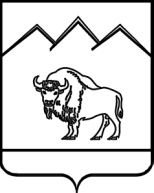 СОВЕТ  ПЕРЕПРАВНЕНСКОГО СЕЛЬСКОГО ПОСЕЛЕНИЯ МОСТОВСКОГО РАЙОНА РЕШЕНИЕ от 02.07.2015                                                                        № 44ст-ца Переправная